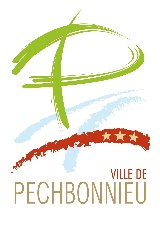 Fiche de communicationAutorisation de mise en place d’une banderoleNom de l’association : .....................................................................Nom du demandeur : .......................................................................N° de téléphone : ..............................................................................E-mail : .............................................................................................Nom de l’événement : ......................................................................Date de l’événement : ......................................................................Signature du responsable : ..........................................................................................................